SECRETARIA MUNICIPAL DE EDUCAÇÃO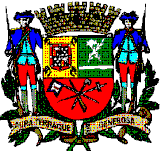 PROGRAMA DE TRANSPORTE ESCOLARNOME DA UNIDADE ESCOLAREndereço, número - BairroCEP XXXXX-XXX – Tel/Fax: (XX) XXXX-XXXX - São José dos Campos - SPFICHA DE REQUISIÇÃO TRANSPORTE ESCOLAR GRATUITO – 2019Solicitação (   )   Renovação (   )MODELO DO BENEFÍCIO: CARTÃONÚMERO DO CARTÃO: ___________________Série: ______________________                   Idade: ___________          Estado Civil: __________________________FiliaçãoPAI:__________________________________________________________________________________________MÃE:__________________________________________________________________________________________EndereçoRua: _____________________________________________ Nº ________  Bairro: ___________________________CEP: _______________________ Cidade: SÃO JOSÉ DOS CAMPOS      Telefone:  __________________________Distância da casa para a escola em Km: (_____)            CPF do aluno ou responsável: _________________________Obs: Anexar os seguintes documentos:Cópia do comprovante de residência (máximo 03 meses), em nome dos pais (se o aluno for menor de 18 anos) ou do próprio aluno (se for maior de 18 anos);Cópia do RG do aluno;Cópia do RG do responsável;Cópia do CPF do aluno ou do responsável;Declaração de inexistência de vaga das escolas mais próximas de sua residência:____________________________________________________________________________________________________________________________________________________________________________________________________________________________________________________________________________________________________Se não tiver comprovante de residência no nome do responsável legal, solicitar formulário próprio na Secretaria da Escola.O benefício não será solicitado caso falte qualquer informação ou um dos documentos acima.Atesto plena responsabilidade pela veracidade das informações acima prestadas.São José dos Campos, ___ de _______________ de 2019._____________________________________________________Assinatura do Pai / ResponsávelNome do (a) aluno (a):_________________________________________________________________IR: ________RA:_____________________________ RG: _________________________ Data de Nasc: ____/____/____________